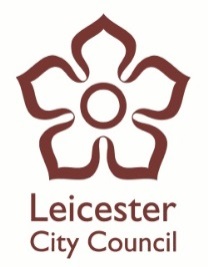 Guidance notes:Reflective questions:Links to supporting information:Your evidence:The Prevent Duty was published by the government in 2015 along with departmental advice for schools and childcare providers. There should be either a standalone Prevent policy with in your setting, or prevent should be referenced with your settings safeguarding policy.The purpose of the Prevent Duty is to support us in preventing vulnerable children and adults from being radicalised and drawn in to terrorism. Training is advisable via reputable eLearning opportunities or formal training such as WRAP workshops.Our role as practitioners is to develop children’s resilience to becoming radicalised, by promoting the Fundamental British 
Values, and through creating a safe and nurturing environment where children can feel safe to discuss debate and celebrate their differences. Does your safeguarding policy give reference to the Prevent Duty?Can staff articulate their knowledge and understanding of the Prevent Duty?Have staff accessed Prevent Training?What opportunities do staff have to discuss online learning to allow them to apply it to the context of their role?What are the signs and indicators of  radicalisation? Are staff aware of the steps they are required to take should they have a concern?Are children in your setting offered opportunities to discuss their opinions on themselves, their family life and values, culture and religion and how we all differ?Consider what opportunities you provide for children to help them establish a strong sense of self?Q Card:Prevent Duty Training:https://www.elearning.prevent.homeoffice.gov.ukhttps://www.gov.uk/government/publications/prevent-duty-catalogue-of-training-coursesUseful links:DfE website: http://www.educateagainsthate.comLet’s Talk About It: http://www.ltai.infoWRAP online: http://www.elearning.prevent.homeoffice.gov.uk/Channel Online: http://course.ncalt.com/channel_general_awareness/01/index.htmlPrevent Tragedies: http://preventtragedies.co.ukLeicester Prevent: www.leicesterprevent.co.ukPrevent Duty www.gov.uk/government/publications/protecting-children-from-radicalisation-the-prevent-dutyGuidance note: Remember to date your evidence to allow you to revisit and review relevance.  